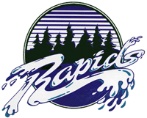 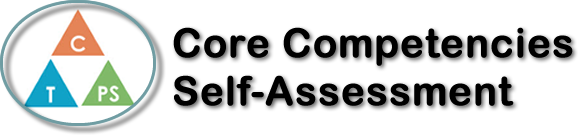 Name: Annabelle IngelmanDate: July 17th, 2020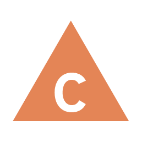 How does the artifact you selected demonstrate strengths & growth in the communication competency?In what ways might you further develop your communication competency?Self-ReflectionDescribe how the artifact you selected shows your strengths & growth in specific core competencies. The prompt questions on the left - or other self-assessment activities you may have done - may guide your reflection process.At the end of the year in Math 9, I completed some virtual escape rooms that helped me develop both Critical and Creative Thinking skills. I chose those escape rooms as the artifact that I wanted to talk about for this core competency reflection.Since this assignment was done online, it was a new experience for me. I have done escape rooms in real life before, but this was different as it was all done through technology. I was able to use my Critical Thinking skills in the escape rooms by analyzing and solving the math questions. I used information and knowledge I had learned earlier in the year during Math 9 to complete some of the escape rooms. I also feel that I grew in my Critical Thinking skills, because when some of the questions were challenging, I found ways to solve them.I used Creative Thinking in this assignment, to figure out new ways of doing things online. I learned that escape rooms can still be possible through technology, when real escape rooms aren’t open. These escape rooms were not only fun and interesting, but a great way for me to practice and learn math skills. They also showed me that it is possible to do so many different things online. 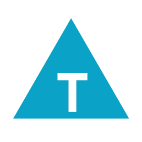 How does the artifact you selected demonstrate strengths & growth in the thinking competencies?In what ways might you further develop your thinking competencies?Self-ReflectionDescribe how the artifact you selected shows your strengths & growth in specific core competencies. The prompt questions on the left - or other self-assessment activities you may have done - may guide your reflection process.At the end of the year in Math 9, I completed some virtual escape rooms that helped me develop both Critical and Creative Thinking skills. I chose those escape rooms as the artifact that I wanted to talk about for this core competency reflection.Since this assignment was done online, it was a new experience for me. I have done escape rooms in real life before, but this was different as it was all done through technology. I was able to use my Critical Thinking skills in the escape rooms by analyzing and solving the math questions. I used information and knowledge I had learned earlier in the year during Math 9 to complete some of the escape rooms. I also feel that I grew in my Critical Thinking skills, because when some of the questions were challenging, I found ways to solve them.I used Creative Thinking in this assignment, to figure out new ways of doing things online. I learned that escape rooms can still be possible through technology, when real escape rooms aren’t open. These escape rooms were not only fun and interesting, but a great way for me to practice and learn math skills. They also showed me that it is possible to do so many different things online. 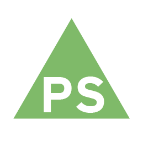 How does the artifact you selected demonstrate strengths & growth in the personal & social competencies?In what ways might you further develop your personal & social competencies?Self-ReflectionDescribe how the artifact you selected shows your strengths & growth in specific core competencies. The prompt questions on the left - or other self-assessment activities you may have done - may guide your reflection process.At the end of the year in Math 9, I completed some virtual escape rooms that helped me develop both Critical and Creative Thinking skills. I chose those escape rooms as the artifact that I wanted to talk about for this core competency reflection.Since this assignment was done online, it was a new experience for me. I have done escape rooms in real life before, but this was different as it was all done through technology. I was able to use my Critical Thinking skills in the escape rooms by analyzing and solving the math questions. I used information and knowledge I had learned earlier in the year during Math 9 to complete some of the escape rooms. I also feel that I grew in my Critical Thinking skills, because when some of the questions were challenging, I found ways to solve them.I used Creative Thinking in this assignment, to figure out new ways of doing things online. I learned that escape rooms can still be possible through technology, when real escape rooms aren’t open. These escape rooms were not only fun and interesting, but a great way for me to practice and learn math skills. They also showed me that it is possible to do so many different things online. 